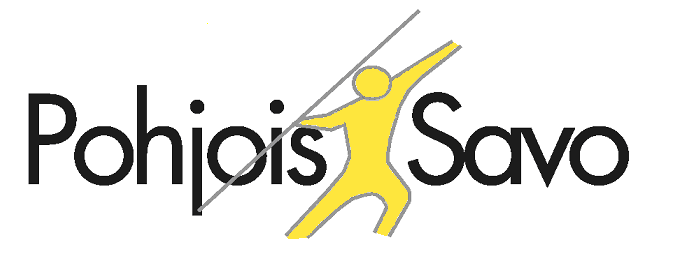 POHJOIS-SAVON YLEISURHEILU RY:n         TOIMINTAKERTOMUS 2016HALLITUKSEN TOIMINTATOIMINTAKERTOMUS 2016YLEISTÄPohjois-Savon Yleisurheilun hallitus toteutti tärkeimpänä asiana piirin strategiaa, joka on hyväksytty syyskokouksessa 2011 vuosille 2011- 2015. Strategian keskeisin viesti on panostaminen koulutukseen piirin viidellä eri alueella lähellä seuroja ja seuratoimijoita.

Hallitusta avusti kilpailuvaliokunta asioiden valmistelussa ja päätöksien pohjana. Seurakoulutusta sekä nuoriso- ja valmennus- ja leiritystoimintaa on koordinoitu yhdessä SUL:n valmennuspäällikön ja alueellisten nuorisokouluttajien kanssa yhdessä. Aluejohtokunta johon kuului edustus Pohjois-Savosta, Pohjois-Karjalasta ja Etelä-Savosta koordinoi Itäisen alueen kilpailu- koulutus ja leiritystoimintaa. Aluejohtokunnan kokous oli 22.2. Lisäksi Itäisen alueen kilpailukokous pidettiin Leppävirralla 8.12. 

Toiminnan perustana on ollut suunnitelmallinen ja vakaa talous. Talouspäällikön vastuuna on ollut seurata tulo- ja menoarvion toteutumista ja raportoida poikkeamista. Tässä on onnistuttu erinomaisesti. Piirin omapääoma on edellä strategiassa esitettyä tavoitetta.Hallituksen kokoonpano 2016Timo Eronen, puheenjohtajaJaana Kujala, varapuheenjohtajaElina Mykkänen, sihteeriKaija Moilanen, talousvastaavaIlkka Maksimainen, kilpailuvaliokunnan pj.Anne BehmAnna-Maija NenonenRaija KorhonenTuija KoponenKokouksissa mukana myös Ilpo Koponen, aluepäällikköToimihenkilöt ja kouluttajat 2016Timo Eronen, kunniakierrospäällikkö Tuija Koponen, lasten yleisurheiluohjaajakoulutusJaana Kujala, tuomarikouluttajaRisto Kiiskinen lähettäjäkouluttajaMatti Kartila, tilastomies KOKOUKSETPiirin kevätvuosikokous pidettiin 14.4. Kuopiossa. Syysvuosikokous oli 24.11 samoin Kuopiossa.Hallitus kokoontui vuoden aikana viisi kertaa. KUNNIAKIERROS 2016Kunniakierros onnistui piirin alueella kohtuullisesti, tulos oli 27 972 euroa.Nuoriso- ja valmennustoiminta 2016YleistäHallitus on vastannut nuoriso- ja valmennustoiminnasta. Valmennustoimintaa ja osittain myös nuorisotoimintaa on käytännössä toteuttanut ja ohjannut SUL:n aluepäällikkö Ilpo Koponen. Hallitus on vastannut lähinnä alle 13-vuotiaiden toimintaan liittyvistä asioista. Piirin nuorisopäällikön tehtävistä (mm. tenavakisat, lasten yleisurheiluohjaajakurssit) on vastannut Tuija Koponen. Koulujen yleisurheilupäiviä on järjestetty paikallisseurojen tuella, ei piirin toimintana. Nuorisokouluttajana on toiminut Tuija Koponen.  Muita kouluttajia, jotka kursseja voivat pitää olivat Matti Haatainen ja Tiina Lukin. Koulutus oli järjestetty käyttäen uutta SUL:n sähköistä toimintaympäristöä. Uudessa koulutusmallissa koulutettava tekee ennakkotehtäviä ennen kumpaakin kurssipäivää. Ennakkotehtävät tehdään omassa seurassa. Seuroissa joissa on päätoiminen työntekijä, on mahdollista kouluttaa ohjaajia myös seuran sisäisin järjestelyin, jos koulutus on hyvin organisoitu.Seiväskoulussa keväällä oli 7 nuorta ja kolme aikuisurheilijaa, vetäjänä Pasi Pitkänen, seiväskoulun alkeissa, liaanikoulussa  8 lasta. Syksyllä seiväskoulussa oli 3 nuorta ja 2 aikuisurheilijaa, sekä edistyneempien ryhmässä 5 urheilijaa. Lasten yleisurheiluohjaajakurssit Lastenohjaajia koulutettiin 22 henkilöä. Kurssit pidettiin Keiteleellä, Iisalmessa ja Varkaudessa. Ohjaajana näissä toimi Tuija Koponen.SisulisäkilpailutoimintaTenavakisat järjestettiin 30.10. Päävastuu näistä oli Tuija Koposella, apuna Raija Korhonen ja Anna-Maija Nenonen. Toimitsijoita oli useasta seurasta, yhteensä 47 henkilöä.  Kisoihin osallistui n 600 lasta. Vattenfall-seuracupin 1. osakilpailu pidettiin Kuopiossa 16.6. ja 2. osakilpailu Lapinlahdella, Varpaisjärven Vireen järjestämänä 27.7. Valtakunnallisiin finaaleihin selviytyivät Kilo-sarjassa Maaningan Mahti ja Giga-sarjassa Siilinjärven Ponnistus. Piiri- ja monipuolisuusleirit sekä muu harjoitus- ja valmennustoimintaPiirileirit ovat toimineet talvikauden aikana Tanhuvaarassa kolmen piirin yhteisenä ja kokonaisurheilijamäärä ollut 120 urheilijaa. Pohjois-Savosta urheilijoita oli piirileirillä 20.Alle 10-vuotiaille toiminut NYT-leiri (nuoret yleisurheilutähdet) ja siellä oli muutamia lapsia Pohjois-Savosta.Keskiviikkoisin ja perjantaisin klo 17-19 välillä jatkettiin piirin kustantamia harjoitusvuoroja piirin alueen urheilijoille. Syksystä alkaen piirin urheilijoilla oli mahdollisuus lunastaa piiriltä 20 euron kortti jolla pääsi harjoittelemaan Kuopio-halliin. Vuoro kustannettiin Kuopion Reippaan kanssa puoliksi. Kouluyhteistyö ja Hese-kisaHese-kisat pidettiin 12.5.2016 Leppävirralla. Mukana oli 12 joukkuetta.Kilpailuvaliokunnan toimintakertomus 2016Valiokunnan kokoonpano 2016Ilkka Maksimainen pj.
Jaana Kujala vpj.
Ilkka Juutinen
Marita Rundelin
Johanna Tuovinen
Eero Väänänen YleistäKilpailuvaliokunnan toiminta-alueet ovat talvikauden kilpailujen aikataulutus, kansallisten ja avoimien aluekilpailujen hakuun liittyvät ehdotukset ja ohjeistukset, Vattenfall, -aluemestaruus ja 9-15-vuotiaiden piirinmestaruuskilpailujen ajoitus ja kilpailujärjestelyt, kilpailujen sääntöasiat ja tuomarikoulutus. Kilpailuvaliokunta tekee piirin hallitukselle ehdotuksen aluemestaruuskilpailumaksujen suuruudesta ja sopii aluemestaruuskilpailujen kiertojärjestyksestä Pohjois-Karjalan ja Etelä-Savon piirien kanssa.Kilpailutoiminta Vuonna 2016 seurat hakivat avoimia aluekilpailuja ja seurakilpailuja ainoastaan www. kilpailukalenteri.fi kautta. Hakeminen onnistui hyvin, piirikalenterin tekeminen helpottui ja piirin alueen kilpailut näkyivät kokonaisuudessaan myös netissä. Kilpailukalenteri.fi – palvelussa näkyy 154 (v.2014 149, v. 2013 173) Pohjois-Savossa järjestettyä kilpailua. Nuorten 17 ja yleisen sarjan am-kilpailut järjestettiin yhteisessä tapahtumassa kaksiosaisina Savonlinnassa ja Varkaudessa, am-viestit Joensuussa, moniottelut Outokummussa. Pm- kisana järjestettiin maantiejuoksut Leppävirralla ja maastot Siilinjärvellä. Kuopion Reipas järjesti kaikkien sarjojen avoimet pm-hallikisat Kuopio-hallissa 19.-20.2.2016. Valiokunta ohjeisti kesän pm-kilpailujen järjestäjiä ja nimesi ylituomarit. Ylituomarit tekivät pm- raportit kilpailuvaliokunnalle. Aluemestaruus kilpailujen osallistujamäärät laskivat kaikkien aikojen pohjanoteeraukseen. Naisten sarjojen lajiosallistumiset romahtivat 17v. ja yleisen sarjan yhteensä 23 suoritusta. (v.2015 128, v.2014 142,  v.2013 124, v.2012 151, v.2011 165, v. 2010 153, v. 2009 205, v. 2008 200, v. 2007 200 lajiosallistumiset). Miesten sarjojen lajiosallistumiset olivat yhteensä 28 suoritusta, joten romahdus oli sekin. (v.2015 94, v.2014 131, v.2013 113, v. 2012 158, v.2011 187, v. 2010 179, v. 2009 198, v. 2008 219, v. 2007 238). Edes kolmen piirin am-tapahtumissa yhteensä ei päästy aiempien vuosien pohjois-savolaisten määriin.9 – 15 –vuotiaiden pm -kilpailuja järjestettiin maastojuoksut (Siilinjärvi), viestit (Kuopio), huipentuma (Leppävirta) sekä moniottelut (Iisalmi, Juankoski). Lajiosallistumisten määrä 722 lisääntyi edellisvuoteen nähden. Lisäys tapahtui kokonaan tyttöjen sarjoissa.  (v.2015 688, v.2014 884, v.2013 961, v.2012 896, v.2011 928, v. 2010 914 lajiosallistumista). Yksi selkeä syy on SUL:n nuorisotoimintakilpailun säännöissä rajattu osallistumisoikeus korkeintaan 4-lajia huipentumassa (v.2012–2013 6 lajia). 9 – 15 –vuotiaiden sarjoissa tyttöjen osuus oli suurempi kuin poikien. Lajiosallistumisia tyttöjen sarjoissa oli 430 ja poikien 292. Yksilökilpailuissa eniten kilpailijoita oli T9 (81) ja tyttöjen ikäluokkiin osallistuttiin tasaisemmin. Ylivoimaisesti eniten poikia keräsi P9 (74), muissa ikäluokissa oli selvästi vähemmän ja huolestuttavimmassa ääripäässä P14 vain (12).  Tyttöjen pienin ikäluokka T10 keräsi 39 suoritusta. Aiempien vuosien tapaisesta piirin omasta seurojen sisulisäpisteiden laskennasta on luovuttu. Seurojen pisteet lasketaan valtakunnallisen nuorisotoimintakilpailun yhteydessä. Nuorisotoimintakilpailun piiriin kuuluvat 9-13 v. ikäsarjat. Vanhempien ikäluokkien toiminta pisteytetään seuraluokittelun yhteydessä.TuomarikoulutusTuomarikoulutuksissa koulutettiin 20 II tason - ja 5 III tason tuomaria. Kouluttajana toimi Jaana Kujala. LIITTEET: Osanottajamäärät M/N yleinen 2016Osanottajamäärät M/N 17v. 2016Osanottajamäärät 9-15v. 2016Piiriennätykset 2016SUL:n Nuorisotoimintakilpailu 2016